МИНИСТЕРСТВО ОБРАЗОВАНИЯ МОСКОВСКОЙ ОБЛАСТИГосударственное  бюджетное профессиональное образовательное учреждение Московской  области«Авиационный техникум имени В.А. Казакова»(ГБПОУ МО «Авиационный техникум имени В.А. Казакова»)Всероссийская олимпиада профессионального мастерства «Утверждено»Директор ГБПОУ МО «Авиационный техникум имени В.А. Казакова»_____________   И.С. ФалееваФонд оценочных средств регионального этапа Всероссийской олимпиады профессионального мастерства - 2020по укрупненной группе специальностей  СПО 11.00.00 ЭЛЕКТРОНИКА, РАДИОТЕХНИКА И СИСТЕМЫ СВЯЗИ ПО СПЕЦИАЛЬНОСТЯМ2020 год	Фонд оценочных средств (далее - ФОС) начального этапа Всероссийской олимпиады профессионального мастерства по УГС СПО 11.00.00 Электроника, радиотехника и системы связи по специальностям разработан   рабочей группой ГБПОУ МО «Авиационный техникум имени В.А. Казакова».	Разработчики:Димура Александр Васильевич – преподавательСтепанов Евгений Александрович -  преподавательБалакирева Наталия Михайловна – преподавательМинакова Елена Григорьевна – преподаватель английского языкаШирокая Елена Викторовна – преподаватель английского языкаРассмотрен на
Учебно-методическом объединении специальности 11.02.01 «Радиоаппаратостроение»Протокол №   6  от «  6  »   февраля  2020 г.Председатель ПЦК _____________/А.В. Димура/Рецензент: Шадских Никита Андреевич, помощник начальника цеха АО «Научно исследовательского института приборостроения имени В.В. Тихомирова»СОДЕРЖАНИЕСпецификация фонда оценочных средств1.	Паспорт теоретического задания I уровня «тестовое задание»2.	Паспорт практического задания I уровня «перевод профессионального текста»3.	Паспорт практического задания I уровня «организация работы коллектива»4.	Паспорт инвариантной части практического задания II уровня5.	Паспорт практического задания вариативной части заданияII уровня6.	Оценочные средства7.	Сводная ведомость оценок результатов выполнения заданий I уровня8.	Ведомость оценок результатов выполнения практического задания II уровня9.	Сводная ведомость оценок результатов выполнения практических заданий II уровня10.  Сводная ведомость оценок результатов выполнения профессионального комплексного задания11.	Методические материалыСПЕЦИФИКАЦИЯ ФОНДА ОЦЕНОЧНЫХ СРЕДСТВНазначение Фонда оценочных средствФонд оценочных средств (далее – ФОС) - комплекс методических и оценочных средств, предназначенных для определения уровня сформированности компетенций участников Всероссийской олимпиады профессионального мастерства, обучающихся по специальностям среднего профессионального образования (далее – Олимпиада).ФОС является неотъемлемой частью методического обеспечения процедуры проведения Олимпиады, входит в состав комплекта документов организационно-методического обеспечения проведения Олимпиады.Оценочные средства – это контрольные задания, а также описания форм и процедур, предназначенных для определения уровня сформированности компетенций участников олимпиады.1.2. На основе результатов оценки конкурсных заданий проводятся следующие основные процедуры в рамках Всероссийской олимпиады профессионального мастерства:процедура определения результатов участников, выявления победителя олимпиады (первое место) и призеров (второе и третье места);процедура определения победителей в дополнительных номинациях.Документы, определяющие содержание Фонда оценочных средств2.1. Содержание Фонда оценочных средств определяется на основе и с учетом следующих документов:Федерального закона от 29 декабря 2012 г. № 273-ФЗ «Об образовании в Российской Федерации»;приказа Министерства образования и науки Российской Федерации от 14 июня 2013 г. № 464 «Об утверждении Порядка организации и осуществления образовательной деятельности по образовательным программам среднего профессионального образования»;приказа Министерства образования и науки Российской Федерации от 29 октября 2013 г. № 1199 «Об утверждении перечня специальностей среднего профессионального образования»;Распоряжение Министерства образования  Московской области от 03.02.2020 № Р-72 «Об организации и проведении регионального этапа Всероссийской олимпиады профессионального мастерства обучающихся по специальностям среднего профессионального образования в 2020 году»приказ Министерства образования и науки Российской Федерации от 14 мая 2014 г. N 521 «Об утверждении и введении в действие федерального государственного образовательного стандарта среднего профессионального образования по специальности 11.02.01 Радиоаппаратостроение»;Регламента Финала национального чемпионата «Молодые профессионалы» (WORLDSKILLS RUSSIA)Подходы к отбору содержания, разработке структуры оценочных средств3.1. Программа конкурсных испытаний Олимпиады предусматривает для участников выполнение заданий двух уровней.Задания I уровня формируются в соответствии с общими и профессиональными компетенциями специальностей среднего профессионального образования.Задания II уровня формируются в соответствии с общими и профессиональными компетенциями специальностей укрупненной группы специальностей СПО.3.2. Содержание и уровень сложности предлагаемых участникам заданий соответствуют федеральным государственным образовательным стандартам СПО, учитывают основные положения соответствующих профессиональных стандартов, требования работодателей к специалистам среднего звена.3.3. Задания 1 уровня состоят из тестового задания и практических задач.3.4. Задание «Тестирование» состоит из теоретических вопросов, сгруппированных по разделам и темам. Предлагаемое для выполнения участнику тестовое задание включает 2 части - инвариантную и вариативную, всего 40 вопросов.Инвариантная часть задания «Тестирование» содержит 20 вопросов по пяти тематическим направлениям, из них 5 – закрытой формы с выбором ответа, 5 – открытой формы с кратким ответом, 5 - на установление соответствия, 5 - на установление правильной последовательности. Тематика, количество и формат вопросов по темам инвариантной части тестового задания едины для всех специальностей СПО.Вариативная часть задания «Тестирование» содержит 20 вопросов по пяти тематическим направлениям: «Электронная техника», «Вычислительная техника», «Электротехника», «Материаловедение, электрорадиоматериалы и радиокомпоненты» и «Электрорадиоизмерения». Тематика, количество и формат вопросов по темам вариативной части тестового задания формируются на основе знаний, общих для специальностей, входящих в УГС 11.00.00 Электроника, радиотехника и системы связи.Алгоритм формирования инвариантной части задания «Тестирование» для участника Олимпиады единый для всех специальностей СПО. Таблица 1Алгоритм формирования содержания задания «Тестирование»Вопрос закрытой формы с выбором одного варианта ответа состоит из неполного тестового утверждения с одним ключевым элементом и множеством допустимых заключений, одно из которых являются правильным. Количество вариантов ответов должно быть не менее 4.Вопрос открытой формы имеет вид неполного утверждения, в котором отсутствует один или несколько ключевых элементов, в качестве которых могут быть: число, слово или словосочетание. На месте ключевого элемента в тексте задания ставится многоточие или знак подчеркивания.Вопрос на установление правильной последовательности состоит из однородных элементов некоторой группы и четкой формулировки критерия упорядочения этих элементов.Вопрос на установление соответствия. Состоит из двух групп элементов и четкой формулировки критерия выбора соответствия между ними. Соответствие устанавливается по принципу 1:1 (одному элементу первой группы соответствует только один элемент второй группы). Внутри каждой группы элементы должны быть однородными. Количество элементов во второй группе должно соответствовать количеству элементов первой группы. Количество элементов как в первой, так и во второй группе должно быть не менее 4.Выполнение задания «Тестирование» реализуется посредством применения прикладных компьютерных программ, что обеспечивает возможность генерировать для каждого участника уникальную последовательность заданий, содержащую требуемое количество вопросов из каждого раздела и исключающую возможность повторения заданий. Для лиц с ограниченными возможностями здоровья предусматриваются особые условия проведения конкурсного испытания.При выполнении задания «Тестирование» участнику Олимпиады предоставляется возможность в течение всего времени, отведенного на выполнение задания, вносить изменения в свои ответы, пропускать ряд вопросов с возможностью последующего возврата к пропущенным заданиям.3.5. 	Практические задания I уровня включают два вида заданий: задание 2 «Перевод профессионального текста (сообщения)» и задание 3 «Задание по организации работы коллектива».3.6. Задание «Перевод профессионального текста (сообщения)» позволяет оценить уровень сформированности:умений применять лексику и грамматику иностранного языка для перевода текста на профессиональную тему;способность использования информационно-коммуникационных технологий в профессиональной деятельности.Задание по переводу текста с иностранного языка на русский включает 2 задачи:Задача 2.1. Задача по переводу текста, включающего профессиональную лексику, с иностранного языка на русский при помощи словаря; Задача 2.2. Ответы на вопросы по тексту.Объем текста на иностранном языке составляет от 1500 до 2000 знаков. Задание по переводу иностранного текста разработано на английском языке.3.7. «Задание по организации работы коллектива» позволяет оценить уровень сформированности:умений организации производственной деятельности подразделения;способность использования информационно-коммуникационных технологий в профессиональной деятельности.Задание по организации работы коллектива включает 2 задачи:Задача 3.1. Задача по организации работы коллектива;Задача 3.2. Задача по созданию служебной записки при помощи компьютерной программы MicrosoftWord.3.8.	Задания II уровня - это содержание работы, которую необходимо выполнить участнику для демонстрации определённого вида профессиональной деятельности в соответствии с требованиями ФГОС и профессиональных стандартов с применением практических навыков, заключающихся в проектировании, разработке, выполнении работ или изготовлении продукта изделия по заданным параметрам с контролем соответствия результата существующим требованиям.Количество оцениваемых задач, составляющих практическое задание II уровня, одинаковое для всех специальностей СПО, входящих в УГС СПО 11.00.00 Электроника, радиотехника и системы связи по специальностям.3.9. Задания II уровня подразделяются на инвариантную и вариативную части.3.10. Инвариантная часть заданий II уровня формируется в соответствии с общими и профессиональными компетенциями специальностей УГС, умениями и практическим опытом, которые являются общими для всех специальностей, входящих в УГС. Инвариантная часть заданий II уровня позволяет оценить уровень сформированности умений и опыта:использовать программное обеспечение в профессиональной деятельности;рассчитывать параметры и элементы электрических и электронных устройств;анализировать основные параметры электронных схем и по ним определять работоспособность устройств электронной техники;использовать, разрабатывать, оформлять техническую документацию; Инвариантная часть заданий II уровня представляет собой практическое задание, которое содержит 2 задачи:Проектирование и сборка на макетной плате генератора импульсов;Поиск и устранение неисправностей в электрической принципиальной схеме усилителя звуковой частоты (в программе Multisim).3.11. Вариативная часть задания II уровня формируется в соответствии со специфическими для каждой специальности, входящей в УГС профессиональными компетенциями, умениями и практическим опытом с учетом трудовых функций профессиональных стандартов. Практические задания разработаны в соответствии с объектами и видами профессиональной деятельности обучающихся по конкретным специальностям, входящим в УГС.Вариативная часть задания II уровня содержит одну задачу:Специальность 11.02.01 Радиоаппаратостроение Сборка электронного устройства с последующей проверкой работоспособностиСистема оценивания выполнения заданий4.1.	Оценивание выполнения конкурсных заданий осуществляется на основе следующих принципов:соответствия содержания конкурсных заданий ФГОС СПО по специальностям, входящим в укрупненную группу специальностей, учёта требований профессиональных стандартов и работодателей;достоверности оценки – оценка выполнения конкурсных заданий должна базироваться на общих и профессиональных компетенциях участников Олимпиады, реально продемонстрированных в моделируемых профессиональных ситуациях в ходе выполнения профессионального комплексного задания;адекватности оценки – оценка выполнения конкурсных заданий должна проводиться в отношении тех компетенций, которые необходимы для эффективного выполнения задания;надежности оценки – система оценивания выполнения конкурсных заданий должна обладать высокой степенью устойчивости при неоднократных (в рамках различных этапов Олимпиады) оценках компетенций участников Олимпиады;комплексности оценки – система оценивания выполнения конкурсных заданий должна позволять интегративно оценивать общие и профессиональные компетенции участников Олимпиады;объективности оценки – оценка выполнения конкурсных заданий должна быть независимой от особенностей профессиональной ориентации или предпочтений членов жюри.4.2. При выполнении процедур оценки конкурсных заданий используются следующие основные методы:метод экспертной оценки;метод расчета первичных баллов;метод расчета сводных баллов;метод агрегирования результатов участников Олимпиады;метод ранжирования результатов участников Олимпиады.4.3. Результаты выполнения практических конкурсных заданий оцениваются с использованием следующих групп целевых индикаторов: основных и штрафных.4.4.	 При оценке конкурсных заданий используются следующие основные процедуры:процедура начисления основных баллов за выполнение заданий;процедура начисления штрафных баллов за выполнение заданий;процедура формирования сводных результатов участников Олимпиады;процедура ранжирования результатов участников Олимпиады.4.5. Результаты выполнения конкурсных заданий оцениваются по 100-балльной шкале:за выполнение заданий I уровня максимальная оценка - 30 баллов: тестирование -10 баллов, практические задачи – 20 баллов (перевод текста) – 10 баллов, задание по организации работы коллектива – 10 баллов);за выполнение заданий II уровня максимальная оценка - 70 баллов: общая часть задания – 35 баллов, вариативная часть задания – 35 баллов).4.6. Оценка за задание «Тестирование» определяется простым суммированием баллов за правильные ответы на вопросы.В зависимости от типа вопроса ответ считается правильным, если:при ответе на вопрос закрытой формы с выбором ответа выбран правильный ответ;при ответе на вопрос открытой формы дан правильный ответ;при ответе на вопрос на установление правильной последовательности установлена полностью правильная последовательность;при ответе на вопрос на установление соответствия, если сопоставление произведено верно для всех пар.Таблица 2Структура оценки за тестовое задание 4.7. Оценивание выполнения практических конкурсных заданий I уровня осуществляется в соответствии со следующими целевыми индикаторами:а) основные целевые индикаторы:качество выполнения отдельных задач задания;качество выполнения задания в целом.б) штрафные целевые индикаторы, начисление (снятие) которых производится за нарушение условий выполнения задания (в том числе за нарушение правил выполнения работ).Критерии оценки выполнения практических конкурсных заданий представлены в соответствующих паспортах конкурсного задания.Оценивание выполнения практических конкурсных заданий I уровня осуществляется в соответствии со следующей методикой: в соответствии с каждым критерием баллы начисляются, если участник Олимпиады дал правильный ответ, или совершил верное действие. В противном случае баллы не начисляются. Оценка за задачу складывается из суммы начисленных баллов.4.8. Максимальное количество баллов за практические конкурсные задания I уровня: «Перевод профессионального текста (сообщения)» составляет 10 баллов. 4.9. Оценивание конкурсного задания «Перевод профессионального текста» осуществляется следующим образом:1 задача - перевод текста - 5 баллов; 2 задача - ответы на вопросы по тексту – 5 баллов.Таблица 3Критерии оценки 1-ой задачи«Письменный перевод текста»По критерию «Качество письменной речи» ставится:3 балла – текст перевода полностью соответствует содержанию оригинального текста; полностью соответствует профессиональной стилистике и направленности текста; удовлетворяет общепринятым нормам русского языка, не имеет синтаксических конструкций языка оригинала и несвойственных русскому языку выражений и оборотов. Все профессиональные термины переведены правильно. Сохранена структура оригинального текста. Перевод не требует редактирования.2 балла - текст перевода практически полностью (более 90% от общего объема текста) – понятна направленность текста и его общее содержание соответствует содержанию оригинального текста; в переводе присутствуют 1-4 лексические ошибки; искажен перевод сложных слов, некоторых сложных устойчивых сочетаний, соответствует профессиональной стилистике и направленности текста; удовлетворяет общепринятым нормам русского языка, не имеет синтаксических конструкций языка оригинала и несвойственных русскому языку выражений и оборотов. Присутствуют 1-2 ошибки в переводе профессиональных терминов. Сохранена структура оригинального текста. Перевод не требует редактирования.1 балл – текст перевода лишь на 50% соответствует его основному содержанию: понятна направленность текста и общее его содержание; имеет пропуски; в переводе присутствуют более 5 лексических ошибок; имеет недостатки в стиле изложения, но передает основное содержание оригинала, перевод требует восполнения всех пропусков оригинала, устранения смысловых искажений, стилистической правки.0 баллов – текст перевода не соответствует общепринятым нормам русского языка, имеет пропуски, грубые смысловые искажения, перевод требует восполнения всех пропусков оригинала и стилистической правки.По критерию «Грамотность» ставится 2 балла – в тексте перевода отсутствуют грамматические ошибки (орфографические, пунктуационные и др.); 1 балл – в тексте перевода допущены 1-4 лексические, грамматические, стилистические ошибки (в совокупности);0 баллов – в тексте перевода допущено более 4 лексических, грамматических, стилистических ошибок (в совокупности).Таблица 4Критерии оценки 2-ой задачи«Ответы на вопросы по тексту»По критерию «Правильность и полнота ответа» ставятся баллы за 5 вопросов:1 балл – участник полностью понимает содержание вопроса, дает полный и развернутый ответ.0,5 балла – участник частично понимает содержание вопроса и/или дает слишком краткий неразвернутый ответ.0 баллов - участник не может выполнить поставленную задачу.4.10. Максимальное количество баллов за выполнение задания «Задание по организации работы коллектива» - 10 баллов.Оценивание выполнения задания I уровня «Задание по организации работы коллектива» осуществляется следующим образом:задача по планированию работы коллектива - 5 баллов;задача по созданию служебной записки при помощи компьютерной программы Microsoft Word - 5 баллов; 	Критерии оценки выполнения задач представлены в паспорте практического задания «Задание по организации работы коллектива».4.11. Оценивание выполнения конкурсных заданий II уровня может осуществляться в соответствии со следующими целевыми индикаторами:а) основные целевые индикаторы:качество выполнения отдельных задач задания;качество выполнения задания в целом.б) штрафные целевые индикаторы (снятие баллов производится за нарушение условий выполнения задания (в том числе за нарушение правил выполнения работ), негрубое нарушение правил поведения. Оценивание выполнения практических конкурсных заданий II уровня осуществляется в соответствии со следующими методиками: Методика 1. В соответствии с каждым критерием балы начисляются, если участник Олимпиады дал правильный ответ, или совершил верное действие. В противном случае баллы не начисляются. Оценка за задачу складывается из суммы начисленных баллов. Методика 2. В соответствии с каждым критерием балы начисляются, если участник Олимпиады дал правильный ответ, или совершил верное действие. За неправильный ответ, или неверно выполненное действие снимаются баллы, либо полностью, либо частично, в соответствии с разработанными критериями оценки. Оценка за задачу равна разнице между максимальным количеством баллов за задачу и суммой снятых баллов за допущенные ошибки в ответах и действиях.4.12. Максимальное количество баллов за конкурсные задания II уровня 70 баллов.Максимальное количество баллов за выполнение инвариантной части практического задания II уровня - 35 баллов. Критерии оценки выполнения задач представлены в паспорте практического задания инвариантной части практического задания II уровня.Максимальное количество баллов за выполнение вариативной части практического задания II уровня - 35 баллов. Критерии оценки выполнения задач представлены в паспорте практического задания вариативной части практического задания II уровня.Продолжительность выполнения конкурсных заданийМаксимальное время, отводимое на выполнение тестового задания – 1 час (астрономический = 60 минут);Максимальное время, отводимое на выполнение перевод профессионального текста – 1 час 30 минут (астрономический = 90 минут);Максимальное время, отводимое на выполнение решения задачи по организации работы коллектива – 50 минут (астрономический = 50 минут).Максимальное время, отводимое на выполнение задач инвариантной части практического задания II уровня – 4 часа 10 минут (астрономических = 250 минут);Максимальное время, отводимое на выполнение задач вариативной части практического задания II уровня – 2 часа 20 минут (астрономических = 140 минут).Условия выполнения заданий. ОборудованиеПри необходимости должна быть обеспечена возможность единовременного выполнения задания всеми участниками Олимпиады. При выполнении заданий на всех этапах необходимо наличие компьютерного класса (классов) или других помещений, в которых размещаются персональные компьютеры, объединенные в обособленную локальную вычислительную сеть, без возможности использования ресурсов Интернет6.1.Для выполнения задания «Тестирование» необходимо соблюдение следующих условий:наличие программного обеспечения: MyTestXPro6.2.Для выполнения заданий «Перевод профессионального текста» необходимо соблюдение следующих условий:наличие на рабочем столе компьютера у каждого участника Олимпиады словаря иностранного языка в формате pdf. Допускается использование специализированного программного обеспечения с размещением словаря на общем сервере локальной сети и обеспечением персонализированного доступа участников к нему.6.3.Для выполнения заданий «Задание по организации работы коллектива» необходимо соблюдение следующих условий:наличие компонентов пакета MicrosoftOffice: текстового процессора MicrosoftWord, электронных таблиц MicrosoftExcel.6.4. Для выполнения конкурсных заданий II уровня необходимо соблюдение следующих условий:наличие аппаратного и/или программного обеспечения прикладного и/или инструментального назначения в соответствии с таблицами материально-техническое обеспечение выполнения задания, указанными в соответствующих паспортах конкурсного заданияОценивание работы участника олимпиады в целомДля осуществления учета полученных участниками олимпиады оценок заполняются ведомости оценок результатов выполнения участниками Олимпиады задач, составляющих задания I и II уровня. На основе указанных в п.7.1. ведомостей формируются сводные ведомости оценок результатов выполнения заданий I и II уровня. На основе указанных в п.7.2. ведомостей формируется сводная ведомость оценок результатов выполнения профессионального комплексного задания регионального  этапа Всероссийской олимпиады профессионального мастерства, в которую заносятся суммарные оценки в баллах за выполнение заданий I и II уровня каждым участником Олимпиады и итоговая оценка выполнения профессионального комплексного задания каждого участника Олимпиады, получаемая при сложении суммарных оценок  за выполнение заданий I и II уровня.Результаты участников регионального этапа Всероссийской олимпиады ранжируются по убыванию суммарного количества баллов, после чего из ранжированного перечня результатов выделяют 3 наибольших результата, отличных друг от друга – первый, второй и третий результаты.При равенстве баллов предпочтение отдается участнику, имеющему лучший результат за выполнение профессиональных заданий II уровня. При равенстве баллов предпочтение отдается участнику, имеющему лучший результат за выполнение заданий II уровня.В случае равенства баллов за выполнение заданий учитывается затраченное на выполнение заданий время и предпочтение отдается участнику, затратившему минимальное время.Участник, имеющий первый результат, является победителем регионального этапа Всероссийской олимпиады. Участники, имеющие второй и третий результаты, являются призерами регионального этапа Всероссийской олимпиады.Решение жюри оформляется протоколом.Участникам, показавшим высокие результаты выполнения отдельного задания, при условии выполнения всех заданий, устанавливаются дополнительные поощрения.Номинируются на дополнительные поощрения:участники, показавшие высокие результаты выполнения заданий профессионального комплексного задания по специальности или подгруппам специальностей УГС;участники, показавшие высокие результаты выполнения отдельных задач, входящих в профессиональное комплексное задание;участники, проявившие высокую культуру труда, творчески подошедшие к решению заданий.ПАСПОРТ ТЕОРЕТИЧЕСКОГО ЗАДАНИЯ I УРОВНЯ «ТЕСТОВОЕ ЗАДАНИЕ»Таблица 1Актуализация заданияТаблица 2Материально-техническое обеспечение выполнения заданияПАСПОРТ ПРАКТИЧЕСКОГО ЗАДАНИЯ I УРОВНЯ «ПЕРЕВОД ПРОФЕССИОНАЛЬНОГО ТЕКСТА»Таблица 1Актуализация и оценка заданияТаблица 2Структура оценки заданияТаблица 3Материально-техническое обеспечение выполнения заданияПАСПОРТ ПРАКТИЧЕСКОГО ЗАДАНИЯ I УРОВНЯ «ОРГАНИЗАЦИЯ РАБОТЫ КОЛЛЕКТИВА»Таблица 1Актуализация и оценка заданияТаблица 2Структура оценки заданияТаблица 3Материально-техническое обеспечение выполнения заданияПАСПОРТ ИНВАРИАНТНОЙ ЧАСТИ ПРАКТИЧЕСКОГО ЗАДАНИЯ II УРОВНЯТаблица 1Актуализация и оценка заданияТаблица 2Структура оценки заданияТаблица 3Материально-техническое обеспечение выполнения заданияПАСПОРТ ПРАКТИЧЕСКОГО ЗАДАНИЯ ВАРИАТИВНОЙ ЧАСТИ ЗАДАНИЯ II УРОВНЯСпециальность 11.02.01 РадиоаппаратостроениеТаблица 1 Актуализация и оценка заданияТаблица 2 Материально-техническое обеспечение выполнения задания Таблица 2 Материально-техническое обеспечение выполнения задания ОЦЕНОЧНЫЕ СРЕДСТВАТЕОРЕТИЧЕСКОЕ ЗАДАНИЕ I УРОВНЯ «ТЕСТОВОЕ ЗАДАНИЕ»Время, отводимое на выполнение задания – 1 час (астрономический = 60 минут)Максимальное количество баллов – 10 баллов.Задача 1. Ответьте на вопросы тестового задания.Условия выполнения заданиязадание выполняется в форме проведения компьютерного тестирования;при выполнении тестового задания участнику Олимпиады предоставляется возможность в течение всего времени, отведенного на выполнение задания, вносить изменения в свои ответы, пропускать ряд вопросов с возможностью последующего возврата к пропущенным заданиям;набор вопросов, входящих в сформированный вариант задания, и вариантов ответов, выбранных участником, сохраняется на сервере.для выполнения задания используются компьютеры - моноблоки Lenovo core i5, 8Гб ОЗУ, 22”, размещенные в компьютерном классе (классах) или других помещениях, объединенные в обособленную локальную вычислительную сеть, без возможности использования ресурсов Интернет.Перечень вопросов:Инвариантная часть тестового заданияПРАКТИЧЕСКОЕ ЗАДАНИЕ I УРОВНЯ«ПЕРЕВОД ПРОФЕССИОНАЛЬНОГО ТЕКСТА»Время, отводимое на выполнение задания – 2 часа (академический = 45 минут)Максимальное количество баллов – 10 баллов.Задача 1. Выполните перевод предложенного текста Задача 2. Ответьте на поставленные вопросы 1. Переведите приведённый ниже текст, используя словарьRadio WavesRadio waves are able to wirelessly carry important information almost instantaneously and, aside from just transmitting audio and television signals, they make cell phones, global positioning systems and space communication possible. Radio wave technology has allowed for significantly faster and easier communication and navigation. Radio waves are electromagnetic radiation waves that have wavelengths that are longer than infrared light. Wavelengths of radio waves range from several millimeters long to many miles long. Because radio waves are a type of electromagnetic radiation, they travel and can carry information at the speed of light.A simple radio uses an antenna and a tuner to pick up the correct radio waves. Different stations have different radio frequencies that they give off. The radio inside a stereo system or car picks up the radio wave by tuning the antenna to receive only the desired frequency. When the correct radio frequency is received, the radio converts the waves into sound using speakers.Radio technology and research led the way for the invention of the cell phone, the GPS and many other radio systems. Global positioning units send information to satellites using radio waves. The satellites either receive, amplify the waves and transmit new ones with the same information back to Earth, or they simply reflect the radio waves back onto the surface of the Earth. One of the disadvantages of radio waves is that they are subjected to the weather and industrial interference. In addition, continued exposure to large amounts of radio waves can cause health disorders like leukemia and cancer. Despite these negatives, technicians have effectively achieved enormous breakthroughs. For example, astronauts use radio waves to transmit information from space to Earth and vice versa. (1547)Задание 2 (ответы на вопросы, выполнение действия)Заполните пропуски в предложениях, выбрав одно из трех слов, подходящих по смыслу. Radio waves have ……………… frequencies. a. unlike	b. different	c. changed		d. singularFM waves are much …………… than AM waves. a. tinier	b. longer	 c. shorter		d. tallerA communications satellite is an ……….. satellite that relays and amplifies radio telecommunications signals via a transponder. a. synthetic	b. natural		c. simulated	d. artificialWhich word is the odd one: Electromagnetic radiation includes …..radio wavesmicrowavesinfrared radiationvisible lightultraviolet wavesgravitational wavesX-raysgamma rays Alexander Popov was the first to prove that you could transmit and receive electric waves wirelessly. to demonstrate a radio receiver on May 7th and a wireless telegraphy by sending a radiogram on March 24th 1896.to create FM radio and his inventions are considered to provide the foundation for cellular phones.Nikola Tesla discovered the basis for most alternating-current machinery. the first alternator to make transmission of speech (as opposed to the dots and dashes of telegraphs) possible.the “Audion” vacuum tube.ПРАКТИЧЕСКОЕ ЗАДАНИЕ I УРОВНЯ«ЗАДАНИЕ ПО ОРГАНИЗАЦИИ РАБОТЫ КОЛЛЕКТИВА»Время, отводимое на выполнение задания – 50 минут Максимальное количество баллов – 10 баллов.Определение плановой потребности материальных ресурсов сборочно-монтажного цеха радиозаводаКритерии оценки  Составление служебной записки на необходимые материальные ресурсы в  отдел  снабжения организации. Критерии оценкиПостановка задачи: Производственная программа сборочно-монтажного цеха радиозавода на месяц предусматривает выпуск изделий в количестве 200 шт. Определить плановую потребность материальных ресурсов на месяц в натуральных единицах и в денежном выражении.Необходимые для их изготовления материалы указаны в таблице 1:Таблица 1 – Основные и вспомогательные материалы, необходимые для выполнения месячной  производственной программыНеобходимые для их изготовления комплектующие изделия указаны в таблице 2:Таблица 2 – Готовые комплектующие изделия, необходимые для выполнения  месячной производственной программы Задание:1.Определить плановую потребность материальных ресурсов на месяц в натуральных единицах и в денежном выражении (выполняется в программе Microsoft Excel)2. Подготовить и оформить служебную записку на необходимые материальные ресурсы в  отдел  снабжения организации (выполняется в программе Microsoft World)ПРАКТИЧЕСКОЕ ЗАДАНИЕИНВАРИАНТНОЙ ЧАСТИ ЗАДАНИЯ II УРОВНЯВремя, отводимое на выполнение задания – 4 часа 10 минут (астрономических = 250 минут)Максимальное количество баллов – 35 баллов.Задача 1. Проектирование и сборка на макетной плате генератора импульсовЗадача 2. Поиск и устранение неисправностей в электрической принципиальной схеме усилителя звуковой частотыПРАКТИЧЕСКОЕ ЗАДАНИЕВАРИАТИВНОЙ ЧАСТИ ЗАДАНИЯ II УРОВНЯВремя, отводимое на выполнение задания – 2 часа 20 минут (астрономических = 140 минут)Максимальное количество баллов – 35 баллов.Специальность 11.02.03 РадиоаппаратостроениеЗадача 1. Сборка электронного устройства с последующей проверкой работоспособности.СВОДНАЯ ВЕДОМОСТЬ ОЦЕНОК РЕЗУЛЬТАТОВ ВЫПОЛНЕНИЯ ЗАДАНИЙ I УРОВНЯзаключительного этапаВсероссийской олимпиады профессионального мастерствав 2020 годуУГС 11.00.00 Электроника, радиотехника и системы связи				Перечень специальностей:		11.02.03 Радиоаппаратостроение		Дата «___»__________2020 г.Член (ы) жюри:											фамилия, имя, отчество, место работы _________ (подпись члена (ов) жюри)ВЕДОМОСТЬ ОЦЕНОК РЕЗУЛЬТАТОВ ВЫПОЛНЕНИЯ ПРАКТИЧЕСКОГО ЗАДАНИЯ II УРОВНЯ_____________________________________________________(название задания)заключительного этапаВсероссийской олимпиады профессионального мастерствав 2020 годуУГС 11.00.00 Электроника, радиотехника и системы связи					Перечень специальностей:		11.02.03 Радиоаппаратостроение		Дата «___»__________2020 г.Член (ы) жюри:											фамилия, имя, отчество, место работы_________(подпись члена (ов) жюри)СВОДНАЯ ВЕДОМОСТЬ ОЦЕНОК РЕЗУЛЬТАТОВ ВЫПОЛНЕНИЯ ПРАКТИЧЕСКИХ ЗАДАНИЙ II УРОВНЯзаключительного этапаВсероссийской олимпиады профессионального мастерствав 2020 годуУГС 11.00.00 Электроника, радиотехника и системы связи				Перечень специальностей:		11.02.03 Радиоаппаратостроение		Дата «___»__________2020 г.Член (ы) жюри:											фамилия, имя, отчество, место работы_________(подпись члена (ов) жюри)СВОДНАЯ ВЕДОМОСТЬ ОЦЕНОК РЕЗУЛЬТАТОВ ВЫПОЛНЕНИЯ ПРОФЕССИОНАЛЬНОГО КОМПЛЕКСНОГО ЗАДАНИЯзаключительного этапаВсероссийской олимпиады профессионального мастерствав 2020 годуУГС 11.00.00 Электроника, радиотехника и системы связи				Перечень специальностей:	11.02.03 Радиоаппаратостроение		Дата «___»__________2020 г.МЕТОДИЧЕСКИЕ МАТЕРИАЛЫИнформационное обеспечениеСтандартыЕдиная система конструкторской документации.Единая система технологической документации.ГОСТ 19.105-78 Общие требования к программным документамГОСТ 19.106-78 Требования к программным документам, выполненным печатным способомРекомендуемая литератураCD: «Электронный образовательный ресурс «Основы электроники».– М.: Издательский центр «Академия», 2014г.Берикашвили В. Ш., Черепанов А. К.: Электронная техника – Академия, 2010г.Дополнительные источники:Электронная техника: Учебное пособие для студентов сред. проф. образования/ Б.И. Горошков, А.Б. Горошков. – М.: Издательский центр «Академия», 2005г. Л.В. Журавлева.  Электрорадиоматериаловедение. М; Издательский центр «Академия», 2008.В.В. Пасынков, В.С. Сорокин Материалы электронной техники. Учебник.Издательство: Лань, Санкт-Петербург. 2001http://www.naukaspb.ru/spravochniki/Demo%20Metall/OS.htm Справочник металлы и сплавыЭлектрорадиоизмерения:Учебник/Под ред.ПрофА.С.Сигова.М. :ФОРУМ:ИНФРА-М,2005,-384с.Хромой Б.П., Моисеев Ю.Г..Электрорадиоизмерения. Учебник для техникумов - М, Радио и связь, 1985г.Зайчик И.С: Практикум по электрорадиоизмерениям - М, Высшая школа, 1985.Кушнир Ф.В.: Электроизмерения - Л, Энергоатомиздат, 1985.Попов B.C.: Электрические измерения - М, Энергия, 1984.Шляндин В.М.: Цифровые измерительные устройства - М, Высшая школа, 1981.Государственные стандарты. Указатель в четырёх томах- М,Издательство стандартов, 1988.Панфилов В.А.: Электрические измерения: учебник для студентов сред. проф.образования/ В.А. Панфилов. - 3-е изд., испр - М, Академия, 2006.-288 с.Китова О.В. Управление эффективностью маркетинга [Электронный ресурс] : методология и проектное моделирование : учебное пособие; РЭА им. Г. В. Плеханова. — М. : ИНФРА-М, 2010. — 328 с. : 60×90 1/16. — (Высшее образование). — ISBN 978-5-16-003766-0, 500 экз. — Режим доступа: http://znanium.com/bookread.php?book180316.Современные технологии и технические средства информатизации: Учебник / Шишов О.В. - М.:НИЦ ИНФРА-М, 2016.№ п\пНаименование темы вопросовКол-во вопросовФормат вопросовФормат вопросовФормат вопросовФормат вопросовФормат вопросов№ п\пНаименование темы вопросовКол-во вопросовВыбор ответаОткры-тая формаВопрос на соответствиеВопрос на установление послед.Макс.баллИнвариантная часть тестового заданияИнвариантная часть тестового заданияИнвариантная часть тестового заданияИнвариантная часть тестового заданияИнвариантная часть тестового заданияИнвариантная часть тестового заданияИнвариантная часть тестового задания1Информационные технологии в профессиональной деятельности40,10,20,30,412Оборудование, материалы, инструменты40,10,20,30,413Системы качества, стандартизации и сертификации40,10,20,30,414Охрана труда, безопасность жизнедеятельности, безопасность окружающей среды40,10,20,30,415Экономика и правовое обеспечение профессиональной деятельности40,10,20,30,41ИТОГО:2055555Вариативный раздел тестового задания (специфика УГС)Вариативный раздел тестового задания (специфика УГС)Вариативный раздел тестового задания (специфика УГС)Вариативный раздел тестового задания (специфика УГС)Вариативный раздел тестового задания (специфика УГС)Вариативный раздел тестового задания (специфика УГС)Вариативный раздел тестового задания (специфика УГС)1Электронная техника40,10,20,30,412Электрорадиоизмерения40,10,20,30,413Вычислительная техника40,10,20,30,414Электротехника40,10,20,30,415Материаловедение, электрорадиоматериалы и радиокомпоненты40,10,20,30,41ИТОГО:200,51,01,52,05ВСЕГО:4010№ п\пНаименование темы вопросовКол-во вопросовФормат вопросовФормат вопросовФормат вопросовФормат вопросовФормат вопросов№ п\пНаименование темы вопросовКол-во вопросовВыбор ответаОткры-тая формаВопрос на соответствиеВопрос на установление послед.Макс.баллИнвариантная часть тестового заданияИнвариантная часть тестового заданияИнвариантная часть тестового заданияИнвариантная часть тестового заданияИнвариантная часть тестового заданияИнвариантная часть тестового заданияИнвариантная часть тестового задания1Информационные технологии в профессиональной деятельности40,10,20,30,412Оборудование, материалы, инструменты40,10,20,30,413Системы качества, стандартизации и сертификации40,10,20,30,414Охрана труда, безопасность жизнедеятельности, безопасность окружающей среды40,10,20,30,415Экономика и правовое обеспечение профессиональной деятельности40,10,20,30,41ИТОГО:200,51,01,52,05Вариативный раздел тестового задания (специфика УГС)Вариативный раздел тестового задания (специфика УГС)Вариативный раздел тестового задания (специфика УГС)Вариативный раздел тестового задания (специфика УГС)Вариативный раздел тестового задания (специфика УГС)Вариативный раздел тестового задания (специфика УГС)Вариативный раздел тестового задания (специфика УГС)1Электронная техника40,10,20,30,412Электрорадиоизмерения40,10,20,30,413Вычислительная техника40,10,20,30,414Электротехника40,10,20,30,415Материаловедение, электрорадиоматериалы и радиокомпоненты40,10,20,30,41ИТОГО:200,51,01,52,05ВСЕГО:401,02,03,04,010№Критерии оценкиКоличество баллов1.Качество письменной речи0..32.Грамотность 0..2№Критерии оценкиКоличество баллов за каждый вопрос1.Правильность и полнота ответа0..1№ п/пНаименование темы вопросовСпециальностьСпециальность№ п/пНаименование темы вопросов11.02.01 РадиоаппаратостроениеИнвариантная частьИнвариантная частьИнвариантная частьИнформационные технологии в профессиональной деятельностиОП.10Оборудование, материалы, инструментыОП.07, ОП.09Системы качества, стандартизации и сертификации ОП.03Охрана труда, безопасность жизнедеятельности, безопасность окружающей среды ОП.04, ОП.13Экономика и правовое обеспечение профессиональной деятельностиОП.05, ОП.11, ОП.12Вариативная частьВариативная частьВариативная частьЭлектронная техникаОП.06ЭлектрорадиоизмеренияОП.09Вычислительная техникаОП.08ЭлектротехникаОП.02Материаловедение, электрорадиоматериалы и радиокомпонентыОП.07Вид, выполняемой работыНаличие компьютерной программы для тестирования (наименование)Наличие специального оборудования(наименование)Наличие специального места выполнения задания (учебный кабинет, лаборатория, иное)Ответы на вопросы тестаФункционал тестирования MyTestXProКомпьютеры – P4, 1Гб ОЗУ, 17”компьютерный класс (классы) или другие помещения, в которых размещаются персональные компьютеры, объединенные в обособленную локальную вычислительную сеть, без возможности использования ресурсов Интернет№ п/пСпециальность№ п/п11.02.01 РадиоаппаратостроениеПриказ № 521от 14 мая 2014 г.ОК 1-9ОГСЭ.03Иностранный язык№ п/пНаименованиеКол-во балловЗАДАНИЕ № 2 «Перевод профессионального текста»Максимальный балл – 10 балловЗАДАЧА № 2.1Выполните письменный перевод текста с иностранного языка на русский при помощи словаряМаксимальный балл – 5 балловКритерии оценки:1Качество письменной речи0..32Грамотность0..2ЗАДАЧА № 2.2 Дайте ответы на 5 вопросов по предложенному текстуМаксимальный балл – 5 балловКритерии оценки: 1Правильность и полнота ответа0..1Вид, выполняемой работыНаличие компьютерной программы для выполнения задания (наименование)Наличие специального оборудования(наименование)Наличие специального места выполнения задания (учебный кабинет, лаборатория, иное)Перевод текста с иностранного языка; ответы на вопросы по текстуPDF-документ или программный продукт «Электронный словарь» с иностранного языка – на русскийКомпьютеры – P4, 1Гб ОЗУ, 17”компьютерный класс (классы) или другие помещения, в которых размещаются персональные компьютеры, объединенные в обособленную локальную вычислительную сеть, без возможности использования ресурсов Интернет№ п/пСпециальность№ п/п11.02.01 РадиоаппаратостроениеПриказ № 521от 14 мая 2014 г.ОК 1-9ОП.12№ п/пНаименованиеКол-во балловЗАДАНИЕ № 3 «Организация работы коллектива»Максимальный балл – 10 балловЗАДАЧА № 3.1 Определить плановую потребность материальных ресурсов на квартал в натуральных единицах и в денежном выражении. Подготовить и оформить заявку на материалы в  отдел  снабжения организации.Максимальный балл – 5 балловКритерии оценки:1Верно определена плановая потребность материальных ресурсов на квартал в натуральных единицах и в денежном выражении32Подготовить и оформить заявку на материалы2ЗАДАЧА № 3.2 Определить какое количество рабочих должно повысить свой разряд, чтобы было обеспечено соответствие уровня квалификации рабочих уровню сложности работ. Сформулировать предложения руководителю предприятия по организации повышения квалификации рабочих в виде служебной записки подготовленной с помощью программного продукта MicrosoftWord. Максимальный балл – 5 балловКритерии оценки:1Верно определено количество рабочих, которое должно повысить свой разряд, чтобы было обеспечено соответствие уровня квалификации рабочих уровню сложности работ22Верно составлена служебная записка по организации повышения квалификации рабочих23Применение опций форматирования текста MicrosoftWord по заданным параметрам:(Формат листа А4, Поля: верхнее, нижнее – 2 см, правое – 1,5 см,  левое – 3 см,  шрифт Times New Roman, размер шрифта – 12, интервал – 1,5, абзац – 1,25, выравнивание по ширине.1Вид, выполняемой работыНаличие компьютерной программы для выполнения задания (наименование)Наличие специального оборудования(наименование)Наличие специального места выполнения задания (учебный кабинет, лаборатория, иное)Сформулировать предложения руководителю предприятия по организации повышения квалификации рабочих в виде служебной записки подготовленной с помощью программного продукта MicrosoftWord.Пакет офисных программ MSOfficeКомпьютеры – P4, 1Гб ОЗУ, 17”компьютерный класс (классы) или другие помещения, в которых размещаются персональные компьютеры, объединенные в обособленную локальную вычислительную сеть, без возможности использования ресурсов Интернет№ п/пСпециальность№ п/п11.02.01 РадиоаппаратостроениеПриказ № 521от 14 мая 2014 г.ОК 1-9ОП.10, ОП.07, ОП.09, ОП.03, ОП.04, ОП.13, ОП.05, ОП.11, ОП.12№ п/пНаименованиеКол-во балловЗАДАНИЕ «Проверка работоспособности собранного  электронного устройства»Максимальный балл – 24 баллаЗАДАЧА  Проверка работоспособности собранного  электронного устройства.Максимальный балл –балловКритерии оценки:Потребляемая мощность схемы определена верно6Тактовая частота генератора в точке А и амплитуда сигнала определена верно6Длительность фронта импульса в точке Б определена верно6Амплитуда шума в точке В определена верно6Вид, выполняемой работыНаличие компьютерной программы для выполнения задания (наименование)Наличие специального оборудования(наименование)Наличие специального места выполнения задания (учебный кабинет, лаборатория, иное)Проверка работоспособности собранного  электронного устройства.Adobe Acrobat Reader , калькуляторОсциллограф электронный, беспаечная макетная плата, перемычки для макетной платы, справочник по транзисторам в формате PDF,компьютер, радиокомпоненты: транзисторы, резисторы (в ассортименте), конденсаторы (в ассортименте), элемент питания 9В, клеммы питания.компьютерный класс (классы) или другие помещения, в которых размещаются персональные компьютеры, объединенные в обособленную локальную вычислительную сеть, без возможности использования ресурсов Интернет, методика расчета генератора прямоугольных импульсов, номенклатура радиоэлементов, справочник по полупроводниковым приборам№ п/пХарактеристики ФГОС СПОХарактеристики профессионального стандарта (при наличии)111.02.01 РадиоаппаратостроениеПриказ № 521 от 14 мая 2014 г.Профессиональный стандарт «Сборщик электронных систем (специалист по электронным приборам и устройствам)» Приказ Минтруда России №122н от 01.02.2017г.211.02.01 Радиоаппаратостроение Организация и выполнение сборки и монтажа радиотехнических систем, устройств и блоков в соответствии с технической документацией.Уровень квалификации 3-4311.02.01 Радиоаппаратостроение ПК 1.1. Осуществлять сборку и монтаж радиотехнических систем, устройств и блоков.ПК 1.2. Использовать техническое оснащение и оборудование для реализации сборки и монтажа радиотехнических систем, устройств и блоков в соответствии с технической документацией.ПК 1.3. Эксплуатировать автоматизированное оборудование для сборки и монтажа радиоэлектронных изделий.ПК 2.1. Настраивать и регулировать параметры радиотехнических систем, устройств и блоков.ПК 2.2. Анализировать электрические схемы радиоэлектронных изделий.ПК 2.3. Анализировать причины брака и проводить мероприятия по их устранению.Сборка несущей конструкции первого, второго и третьего уровней с низкой и высокой плотностью компоновки, выполненная на основе изделий нулевого уровня, деталей и узлов; пайка в изделиях с низкой и высокой плотностью компоновки комплектующихэлементов, выполненных на основе изделий нулевого уровня; монтаж проводов, кабелей, жгутов и шлейфов в электронных приборах иустройствах, выполненных на основе несущей конструкции первого или второго уровня411.02.01 Радиоаппаратостроение ПМ 01. Организация и выполнение сборки и монтажа радиотехнических систем, устройств и блоков в соответствии с технической документацией.ПМ 02. Настройка и регулировка радиотехнических систем, устройств и блоков.11.02.01 Радиоаппаратостроение ПМ 01. Организация и выполнение сборки и монтажа радиотехнических систем, устройств и блоков в соответствии с технической документацией.ПМ 02. Настройка и регулировка радиотехнических систем, устройств и блоков.ЗАДАНИЕ № 5 Поиск и устранение неисправностей в электрической принципиальной схеме усилителя звуковой частоты ЗАДАНИЕ № 5 Поиск и устранение неисправностей в электрической принципиальной схеме усилителя звуковой частоты Максимальный балл – 23 баллов1. Изучите представленную схему электрическую принципиальную аналогового электронного устройства «Усилитель звуковой частоты».2. Найдите и устраните 4 неисправности , присутствующих  в схеме электрической принципиальной аналогового электронного устройства «Усилитель звуковой частоты» в  виртуальной  системе моделирования  и анализа электрических схем  Multisim 12.0.3. Оформить результаты проделанной работы на специальных бланках (контрольных листах)используя условные графические обозначения, приведенные в задании.Максимальный балл – 23 балловКритерии оценки:Критерии оценки:Критерии оценки:Найдена одна из четырех ошибок в схеме (найдены все пять ошибок)2,5 (10)Устранена одна из четырех ошибок в схеме (исправлены все пять ошибок)1,25 (5)Проведены виртуальные измерения в схеме, подтверждающие ее работоспособность3Бланки ответов с результатами поиска и устранения неисправностей заполнены верно5Наименование задания/задачиНаличие прикладной компьютерной программы (наименование)Наличие специального оборудования(наименование)Наличие специальных инструментов(наименование)Наличие материалов (наименование)Наличие специального места выполнения задания (лаборатория, мастерская, цех, полигон (образовательной организации, учебного центра, ресурсного центра, организации, предприятия иное)Поиск и устранение неисправностей в электрической принципиальной схеме усилителя звуковой частотыMultisim 12.0Компьютерный классОформить результаты проделанной работы на специальных бланках ответов используя условные графические обозначения, приведенные в заданииБланки ответов, карандаш, ластик, шариковая ручкаКомпьютерный классЗАДАНИЕ № 6 Сборка электронного устройства с последующей проверкой работоспособностиЗАДАНИЕ № 6 Сборка электронного устройства с последующей проверкой работоспособностиМаксимальный балл – 23 баллов1.	Выполните монтаж радиоэлементов на печатную плату и механическую сборку согласно «Руководство пользователя на монтаж устройства», используя необходимые инструменты, оборудование и документацию. 2.	Подключите батарею питания 9В.   Проверьте работоспособность смонтированного электронного устройства «Тестер электронных компонентов». В случае неисправности, проведите поиск неисправности и ремонт устройства «Тестер электронных компонентов»3. 	Продемонстрируйте результаты монтажа и работоспособность электронного устройства «Тестер электронных компонентов» экспертам для  оцениванияМаксимальный балл – 23 балловКритерии оценки:Критерии оценки:Критерии оценки:Если на печатной плате установлены не все элементы, то набранные участником баллы снижаются пропорционально в процентном отношении, с учетом не выполненных точек пайки от их общего количестваФормовка элементов выполнена в соответствии с нормами и правилами стандартов IPC-A-610D2Радиоэлементы установлены в соответствии с нормами и правилами стандартов IPC-A-610D2Радиоэлементы припаяны верно с соблюдением температурного режима2На печатной плате отсутствуют не пропаянные соединения, шлаковые или флюсовые включения3На печатной плате отсутствуют термические повреждения радиоэлементов и контактных площадок2На печатной плате отсутствуют наплывы и иголки припоя3Осуществлена отмывка платы после пайки1Механическая сборка выполнена1Соблюдены правила техники безопасности и порядка проведения олимпиады1При нажатии на кнопку «Power» загорается подсветка LCD.1Настройка LCD с помощью потенциометра проведена, на экране LCD отображаются символы2Устройство «Тестер электронных компонентов» функционирует – определяется тип тестируемого компонента.3Наименование задания/задачиНаличие прикладной компьютерной программы (наименование)Наличие специального оборудования(наименование)Наличие специальных инструментов(наименование)Наличие материалов (наименование)Наличие специального места выполнения задания (лаборатория, мастерская, цех, полигон (образовательной организации, учебного центра, ресурсного центра, организации, предприятия иное)Сборка устройства «Тестер электронных компонентов»Adobe Acrobat ReaderПаяльная станция АТР-1101, мультиметр цифровой Пинцет, бокорезыРадиокомпоненты, печатная плата, LCD-дисплей, штырьки, клеммник, разъем питания, панелька под микроконтроллер, клеммы питания, батарея 9В, припой с флюсомЭлектрорадиомонтажная лабораторияОтмывка устройства «Тестер электронных компонентов»Кисть, ткань х.б., резиновые перчатки, защитные очкиОтмывочная жидкостьЭлектрорадиомонтажная лабораторияНастройка LCD дисплеяAdobe Acrobat ReaderОтверткаТестирование устройства «Тестер электронных компонентов»Тестовый радиокомпонент№п/пВопросЭталон ответаКоличе-ство балловИнформационные технологии в профессиональной деятельностиИнформационные технологии в профессиональной деятельностиИнформационные технологии в профессиональной деятельностиУкажите одно правильное название количества элементарных операций, выполняемых микропроцессором в единицу времени:тактовая частотаскорость передачи данныхчастота развертки быстродействие10,1Укажите одно верное высказывание:компьютер состоит из отдельных модулей, соединенных между собой магистральюкомпьютер представляет собой единое, неделимое устройство компьютерная система способна сколь угодно долго соответствовать требованиям современного общества и не нуждается в модернизации составные части компьютерной системы являются незаменяемыми10,2Задан полный путь к файлу C:\STUDENT\PROBA.JPG.  Установите соответствие между отдельными частями файлового пути и их названиями40,3Установите соответствие между названиями прикладных программ и их функциями.40,4Оборудование, материалы, инструментыОборудование, материалы, инструментыОборудование, материалы, инструментыОборудование, материалы, инструментыВыберите правильный ответ. Что обозначает   на шкале электромеханических приборов?1.	Сопротивление изоляции прибора испытано напряжением 2 кВ;2.	Второй класс точности прибора ;3.	Предельно допустимое подаваемое на прибор напряжение 2 кВ;4.	Группа жесткости прибора.10,1Выберите правильный ответ – на что указывают точки на шкале аналогового прибора?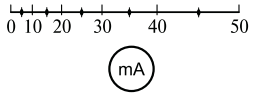 Предел погрешности, который не выходит  за указанный класс точности;Промежуточные значения измеряемой величины;Контрольные точки, используемые при поверке прибора;Не имеют определенного назначения.10,2Требуется определить полное название прибора по лицевой панели, изображенной на рисунке: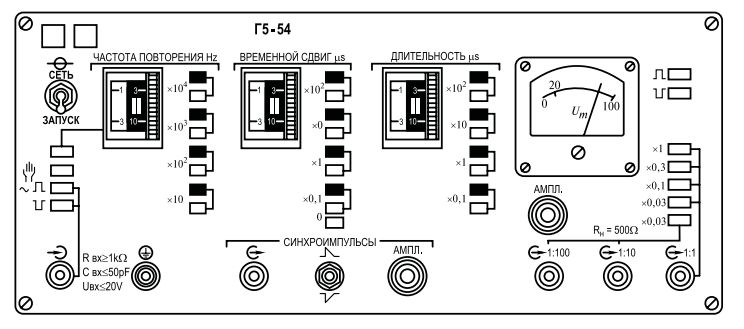 Импульсный генератор электронный аналоговый;Синхроимпульсный генератор электронный аналоговый;Генератор сигналов специальной формы электронный;Импульсный цифро-аналоговый генератор.10,4Вход Y в осциллографе предназначен для….:для подачи исследуемого сигнала;подачи вспомогательного напряжения, обеспечивающего перемещение электронного луча по горизонтали и получения неподвижной осциллограммыуправления яркостью луча. управления яркостью подсветки.10,3Системы качества, стандартизации и сертификацииСистемы качества, стандартизации и сертификацииСистемы качества, стандартизации и сертификацииСистемы качества, стандартизации и сертификацииВ России действует Государственная система стандартизации, включающая в себя :Все ответы верные;Государственные стандарты;Отраслевые стандартыСтандарты предприятий.10,2… отечественной стандартизации обеспечивается периодической проверкой стандартов, внесением в них измерений, а так же своевременным пересмотром или отменой стандартов?динамичность;плановость;надежность;перспективность.10,1Исключительное право официального опубликование ГОСТов и ОКС имеет?Госстандарт РФ;Отраслевое ведомство;Соответствующее Министерство;Правительство РФ.10,4Вопросы по стандартизации решаются в:Госстандарте;Государственной Думе;Министерстве;Правительстве.10,3Охрана труда, безопасность жизнедеятельности, безопасность окружающей средыОхрана труда, безопасность жизнедеятельности, безопасность окружающей средыОхрана труда, безопасность жизнедеятельности, безопасность окружающей средыОхрана труда, безопасность жизнедеятельности, безопасность окружающей средыСпособами прекращения горения являются:прекращение (уменьшение) доступа окислителя, уменьшение температуры в очаге, торможение скорости реакции и т.п.;пожарные спасательные устройства, средства пожарной и пожарно-охранной сигнализации и др.;вода, пена, инертные и негорючие газы и т.д.;все ответы правильные.10,1Акт по форме Н-1 о несчастном случае хранитсяв течение 45 лет по основному месту работы;до пенсии пострадавшего;пока пострадавший трудится в организации, где произошел несчастный случай;пожизненно у пострадавшего.10,2Наименее опасным путем прохождение тока через тело человека является тот, при котором поражаетсяноги;легкие;сердце;головной мозг.10,3Защитным заземлением называют преднамеренное электрическое соединение металлических нетоковедущих частей электроустановок, которые могут оказаться под напряжением, с…землей или ее эквивалентом;вспомогательным электродом;нулевым защитным проводником;повторным заземлителем.10,42 Вариативная часть тестового задания2 Вариативная часть тестового задания2 Вариативная часть тестового задания2 Вариативная часть тестового заданияЭлектротехникаЭлектротехникаЭлектротехникаЭлектротехникаДва конденсатора соединены последовательно С1=20 мкФ, С2=30 мкФ. Каков заряд на первом и втором конденсаторе, если на них подано напряжение 100 В?одинаковые 1,2мКл;разные 2,0мКл и 3,0мКл;одинаковые 5,0мКл;разные 1,2мКл и 3,0мКл.10,3Как изменится заряд на обкладках конденсатора, если напряжение на его зажимах увеличить в 3 раза? 1.	увеличится в 3 раза;2.	уменьшится в 3 раза;3.	не изменится;4.	увеличится в 6 раз.10,1Определить показание вольтметра и амперметра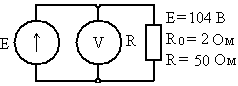 2 А; 100 В;2,08 А; 104 В;1,98 А; 96 В;правильных ответов нет.10,2Определить направление движения проводника в магнитном поле.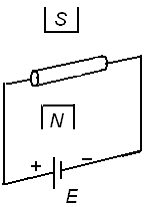 вправо;влево;вверх;вниз.10,4ЭлектрорадиоизмеренияЭлектрорадиоизмеренияЭлектрорадиоизмеренияЭлектрорадиоизмеренияУстановите последовательность названия схем измерения емкости: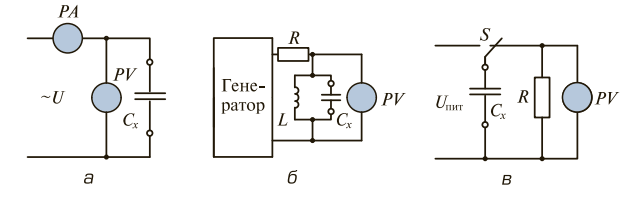 а) амперметра-вольтметра; б) резонанса; в) разряда конденсатора;а) амперметра-вольтметра; б) разряда конденсатора; в) резонанса;а) разряда конденсатора; б) резонанса; в) амперметра-вольтметра;а) резонанса; б) разряда конденсатора; в) амперметра-вольтметра.10,2При измерении тока амперметром с пределом измерения  5А   и числом делений шкалы 25 стрелка отклонилась на 13 делений. Определить показание прибора.2,6А;1,3А;1,3;2,6.10,1При поверке измерительного прибора со шкалой 150В показанию 120В соответствует  показание 117В образцового прибора. Определить приведённую погрешность и класс точности прибора. 2,0%; 2,5;2,0%; 2,0;2,5; 2,5%;2,5%; 2,0.10,3Определить амплитуду и период импульсного сигнала с помощью осциллографа, если  коэффициент отклонения  Ко = 0,5 В/дел., а коэффициент развертки.; Кр = 4 мкс/ дел2,5В; 20мкс;2,5В; 30мкс;2,5В; 200 мкс;2,5В; 50мкс.10,4Электронная техникаЭлектронная техникаЭлектронная техникаЭлектронная техникаУкажите из каких резисторов составлены делители напряжения по постоянному (-) и переменному (~) току в приведенной схеме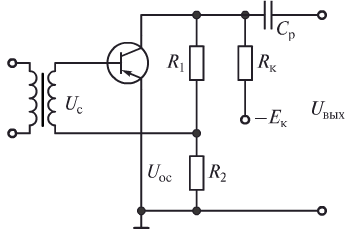 (-) R1,R2,Rк;   (~) R1,R2;(-) R1,R2;   (~) R1,R2;(-) R1,R2;   (~) R1,R2,Rк;(-) R1,R2,Rк;   (~) R1,R2,Rк.10,2Установите соответствие между названиями операционных усилителей и их схемами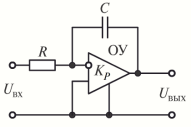 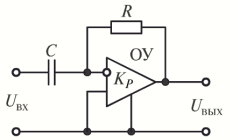 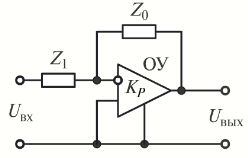 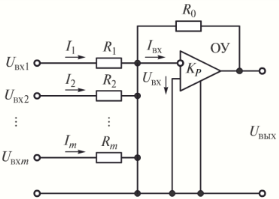 а)		б)		в)		г)а) Интегратор, б) Дифференцирующий усилитель, в) Масштабный усилитель, г) Сумматор;а) Интегратор, б)Сумматор, в) Дифференцирующий усилитель, г) Масштабный усилитель;а) Дифференцирующий усилитель, б) Интегратор, в) Масштабный усилитель, г) Сумматор;а)Масштабный усилитель, б)Сумматор, в)Интегратор, г)Дифференцирующий усилитель.10,4Укажите неверное утверждение1.	К импульсным устройствам относятся импульсные генераторы, триггеры, мультивибраторы, диоды, электронные счетчики, реле времени;2.	Импульсные устройства — устройства импульсной техники, предназначенные для генерирования, формирования, усиления, передачи и преобразования импульсов;3.	Импульсные устройства — устройства, предназначенные для генерирования и преобразования импульсных сигналов, а также сигналов, форма которых характеризуется быстрыми изменениями, чередующимися со сравнительно медленными процессами (паузами);4.	Диапазон частот импульсных генераторов может составлять от единиц герц до многих мегагерц.10,3Укажите, какие носители обеспечивают ток в базе фототранзистора типа р-п-р.1.	Электроны и дырки;2.	Электроны;3.	Дырки;4.	Молекулы и электроны.10,1Вычислительная техникаВычислительная техникаВычислительная техникаВычислительная техникаУкажите три  правильных ответа. В цифровом аппарате:Выходные сигналы зависят не только от комбинации входных сигналов;Выходные сигналы зависят только от комбинаций входных сигналов в заданный момент времени;Результат преобразований зависит от входных сигналов и предыдущих состояний входов и выходов;Не содержит элементы памяти;Содержит элементы памяти.1,2,30,3Укажите один правильный ответ. Совершенная коньюктивная нормальная форма – это:1.	Произведение сумм, где Х=0;2.	Сумма произведений, где Х=0;3.	Произведение сумм, где Х=1;4.	Сумма произведений, где Х=1.10,1Укажите два правильных ответа. Триггер – это элементарный цифровой аппарат с двумя устойчивыми состояниями на выходе:1.	 - Q =0, Q=1 – состояние триггера = 0;2.	Q=1,  - Q =0 – состояние триггера = 1;3.	 - Q =1, Q=0 – состояние триггера = 1;4.	Q=0,  - Q =1 – состояние триггера = 0.1,20,4Двухступенчатый триггер срабатывает по ….. фронту синхроимпульса:1.	Переднему, т.к. триггер состоит из ведущего и ведомого;2.	Заднему, т.к. триггер – это цифровой аппарат;3.	Заднему, т.к. триггер состоит из ведущего и ведомого триггеров и инвертора; 4.	Переднему, т.к. триггер – цифровой аппарат, содержит в схеме инвертор;_____________________10,2Материаловедение, электрорадиоматериалы и радиокомпонентыМатериаловедение, электрорадиоматериалы и радиокомпонентыМатериаловедение, электрорадиоматериалы и радиокомпонентыМатериаловедение, электрорадиоматериалы и радиокомпонентыУстановите соответствие между изображениями проводниковых изделий и их названиями.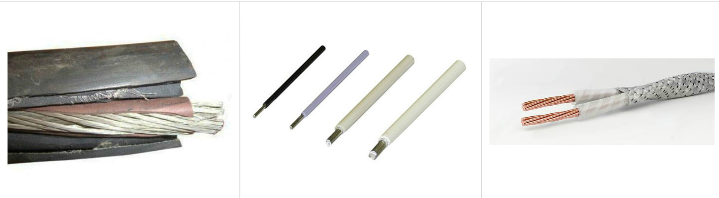  	а)				б)			в)а)Кабель электрический бронированный, б)Установочные провода с алюминиевой токоведущей жилой, в)Монтажный провод с медной токопроводящей жилой;а)Установочные провода с алюминиевой токоведущей жилой, б)Кабель электрический бронированный, в)Монтажный провод с медной токопроводящей жилой;а)Монтажный провод с медной токопроводящей жилой, б)Установочные провода с алюминиевой токоведущей жилой, в)Кабель электрический бронированный;а)Монтажный провод с медной токопроводящей жилой, б)Кабель электрический бронированный, в)Установочные провода с алюминиевой токоведущей жилой.10,1Установите соответствие между изображениями проводниковых изделий и их названиями. 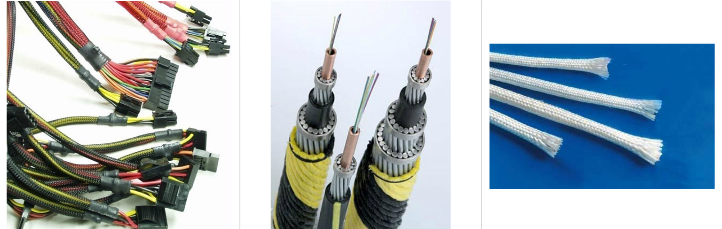 		а)			б)			в)1.	Кабели компьютерные, б)Кабели оптические, в)Шнуры из стеклянных нитей;2.	а)Кабели компьютерные, б)Шнуры из стеклянных нитей, в)Кабели оптические;3.	а)Шнуры из стеклянных нитей, б)Кабели оптические, в)Кабели компьютерные;4.	а)Кабели оптические, б)Кабели компьютерные, в)Шнуры из стеклянных нитей.10,2Укажите, в каком случае наиболее полно перечислены газообразные проводниковые материалы.Пары кислот, щелочей, водяной пар;Все газы и пары, в том числе и пары металлов;Природный газ;Инертные газы.10,4Укажите, на основе какого полупроводника изготовлен гибкий процессор.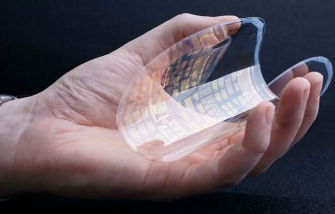 Органического;Сложного;Оксидного;Стеклообразного;10,3Расчет плановой потребности основных и вспомогательных материалов  в натуральном выражении для выполнения месячной производственной программы0,5Расчет плановой потребности готовых комплектующих изделий в натуральном выражении для выполнения месячной производственной программы0,5Расчет плановой потребности основных и вспомогательных материалов в денежном выражении для выполнения месячной производственной программы1,5Расчет плановой потребности готовых комплектующих изделий денежном выражении для выполнения месячной производственной программы1,5Расчет общей стоимости материальных ресурсов для выполнения производственной программы на месяц1,0Итого:5 балловАдресат0,5Информация об авторе документа1,0Наименование документа0,5Заголовок к тексту0,5Точность, логичность и аргументированность текста1,5Дата документа0,5Подпись и расшифровка подписи составителя документа0,5Итого:5 балловМатериалыНорма расхода на 1 шт.Цена, руб. за ед.Печатная плата (шт.)1270Фоторезист сухой пленочный защитный (шт.)1210Припой ПОС-61 (кг)0,051150Флюс ФКСп (литр)0.025530Спиртобензиновая смесь (литр)0,01310Лак Plastic-71 (литр)0,11550Ветошь(см2)1000,04Наименование изделияКоличество на ед.Цена за ед.руб.Микросхема 74 HC574D, шт.3420Микросхема 74 HC02D, шт.255Микросхема HC00D, шт.3110Лампа HDSP076, шт.263№п/пНомер участника, полученный при жеребьевкеОценка по каждому заданиюОценка по каждому заданиюОценка по каждому заданиюСуммарная оценка №п/пНомер участника, полученный при жеребьевкеТестированиеПеревод текста (сообщения)Организация работы коллективаСуммарная оценка №п/пНомер участника, полученный при жеребьевкеОценка за выполнениезадач заданияОценка за выполнениезадач заданияОценка за выполнениезадач заданияСуммарная оценка в баллах №п/пНомер участника, полученный при жеребьевке123Суммарная оценка в баллах №п/пНомер участника, полученный при жеребьевкеОценка за выполнение заданий II уровня Оценка за выполнение заданий II уровня Суммарная оценка №п/пНомер участника, полученный при жеребьевкеИнвариантная часть Вариативная часть Суммарная оценка №п/пНомеручастника,полученный при жеребьевкеФамилия, имя, отчествоучастникаНаименование субъекта Российской Федерациии образовательной организацииНаименование субъекта Российской Федерациии образовательной организацииОценка результатов выполнения профессионального комплексного заданияв баллахОценка результатов выполнения профессионального комплексного заданияв баллахОценка результатов выполнения профессионального комплексного заданияв баллахИтоговая оценка выполненияпрофессионального комплексного заданияЗанятоеместо (номинация)№п/пНомеручастника,полученный при жеребьевкеФамилия, имя, отчествоучастникаНаименование субъекта Российской Федерациии образовательной организацииНаименование субъекта Российской Федерациии образовательной организацииСуммарная оценка за выполнение заданий I уровняСуммарная оценка за выполнение заданий 2 уровняСуммарная оценка за выполнение заданий 2 уровняИтоговая оценка выполненияпрофессионального комплексного заданияЗанятоеместо (номинация)123445661011Председатель рабочей группы (руководительорганизации –организатора олимпиады)Председатель рабочей группы (руководительорганизации –организатора олимпиады)Председатель рабочей группы (руководительорганизации –организатора олимпиады)Председатель рабочей группы (руководительорганизации –организатора олимпиады)Председатель рабочей группы (руководительорганизации –организатора олимпиады)________________________________подпись________________________________подпись________________________________подпись________________________________________фамилия, инициалы________________________________________фамилия, инициалы________________________________________фамилия, инициалы________________________________________фамилия, инициалыПредседатель жюриПредседатель жюриПредседатель жюриПредседатель жюриПредседатель жюри________________________________подпись________________________________подпись________________________________подпись________________________________________фамилия, инициалы________________________________________фамилия, инициалы________________________________________фамилия, инициалы________________________________________фамилия, инициалыЧлены жюри:Члены жюри:Члены жюри:Члены жюри:Члены жюри:________________________________подпись________________________________подпись________________________________подпись________________________________________фамилия, инициалы________________________________________фамилия, инициалы________________________________________фамилия, инициалы________________________________________фамилия, инициалы